KRAJEVNA SKUPNOST BANJSICE3. ZAPISNIK SEJE SVETA KSDatum: 8 9.2020 Priéetek seje ob 19.00hPrisotni:Izidor Zbogar, Aleksander Madon, Bernarda Bizjak, Simon Jakopic, Maja Jakopic, Dejan Sirgar, Marko Strgar.Dnevni red:Popravilo mrlis“ke veziceAsfaltacija krajevnih potiDela na opticnem kabluCis“cenje okoliceRaznoPozdrav predsednika. Predstavi dnevni red.Popravilo mrliske vezicePogodba je okvirno 9100f. V roku 14 dni se zacne obnova.Asfaltacija krajevnih potiCca konec septembra v zaselku Mrcinje priblizno 500m nova preplastitev. Kar bo zmanjkalo sredstev se zalozi iz KS za vzdrzevanje. Potrebno poslati dopis, kje zelimo asfaltirano cesto.Dela na opticnem kabluNarejeno je iz zaselka Lohk do igris“ña. Z optiko je potrebno opremiti s“e Breg, Krvavec in Mrcinje. Ostalo je pokrito. V roku enega tedna potrebno pritisniti na Telekom, da se konñajo dela pred zimo.Cis“cenje okolice igris“éa in kontejnerskih otokovZa cis“cenje okoli kontejnerskih otokov bomo poslali ponudbo na Zelvo, CARGO d.o.o., in s“e kaks“no, da bo urejena okolica.RaznoAzbestne p1os“ce, koliko poslopij je s“e pokritih z njimi. Krajevna skupnost more obvestit komunalo za odvoz. Prekritih je s“e cca. 65 objektov.Mreza in folija je v zimskem ñasu velik problem. Potrebno je na komunali povpras“amo, kako in kaj lahko to res“imo. Lahko skupen zabojnik za kmete, eno zbirno mesto ce1 kraj.Sestanek se zakljuci ob 20.20h Zapisnikar: Maja Jakopic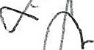 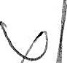 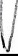 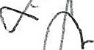 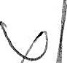 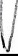 Predsednik sveta KS Banjs“ice: Izidor Zbogar